教学任务应用操作手册任课教师应用使用流程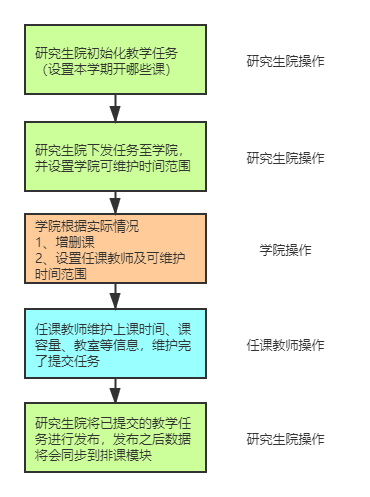 操作步骤访问网址https://newehall.nwafu.edu.cn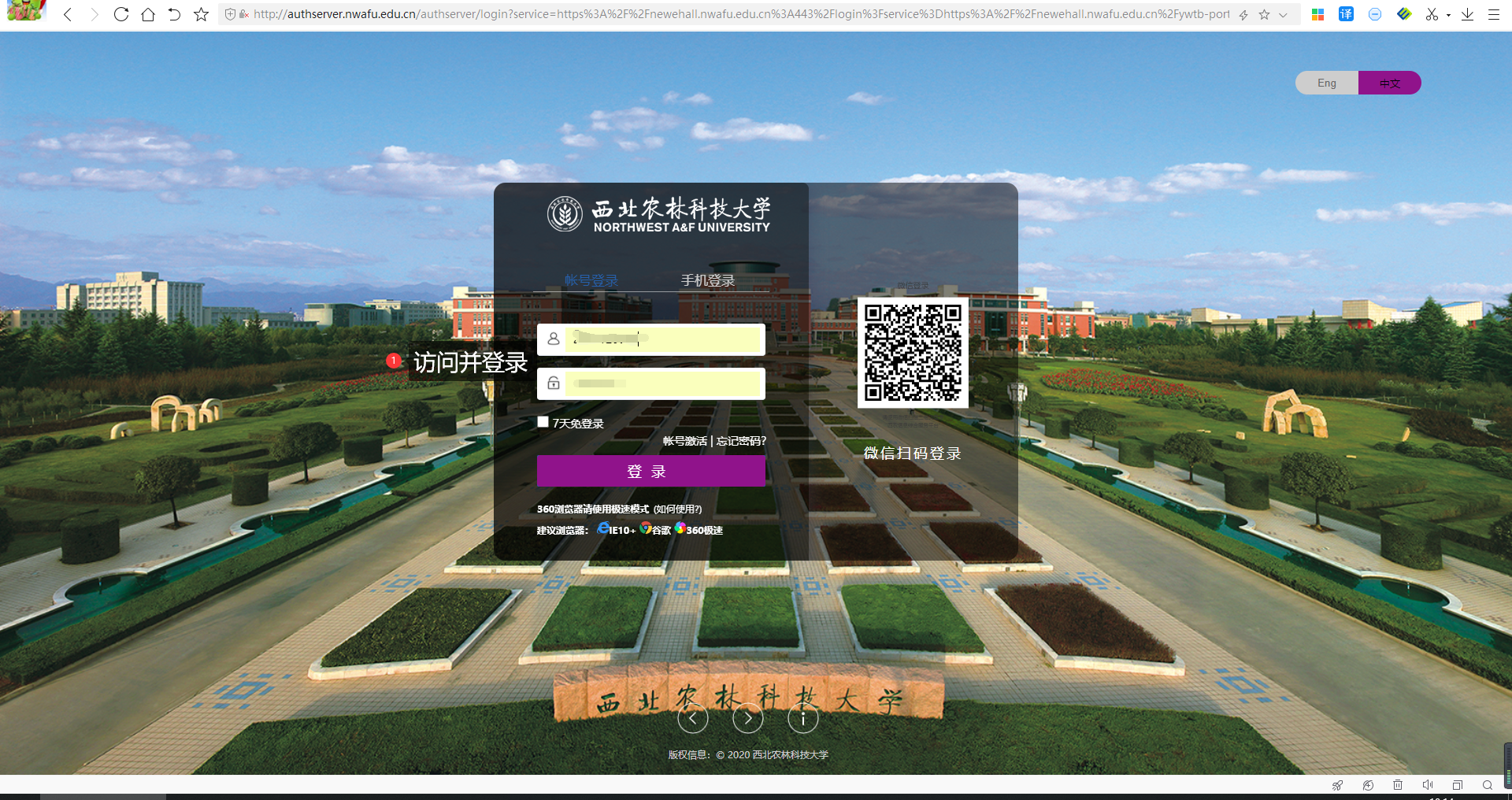 切换展示方式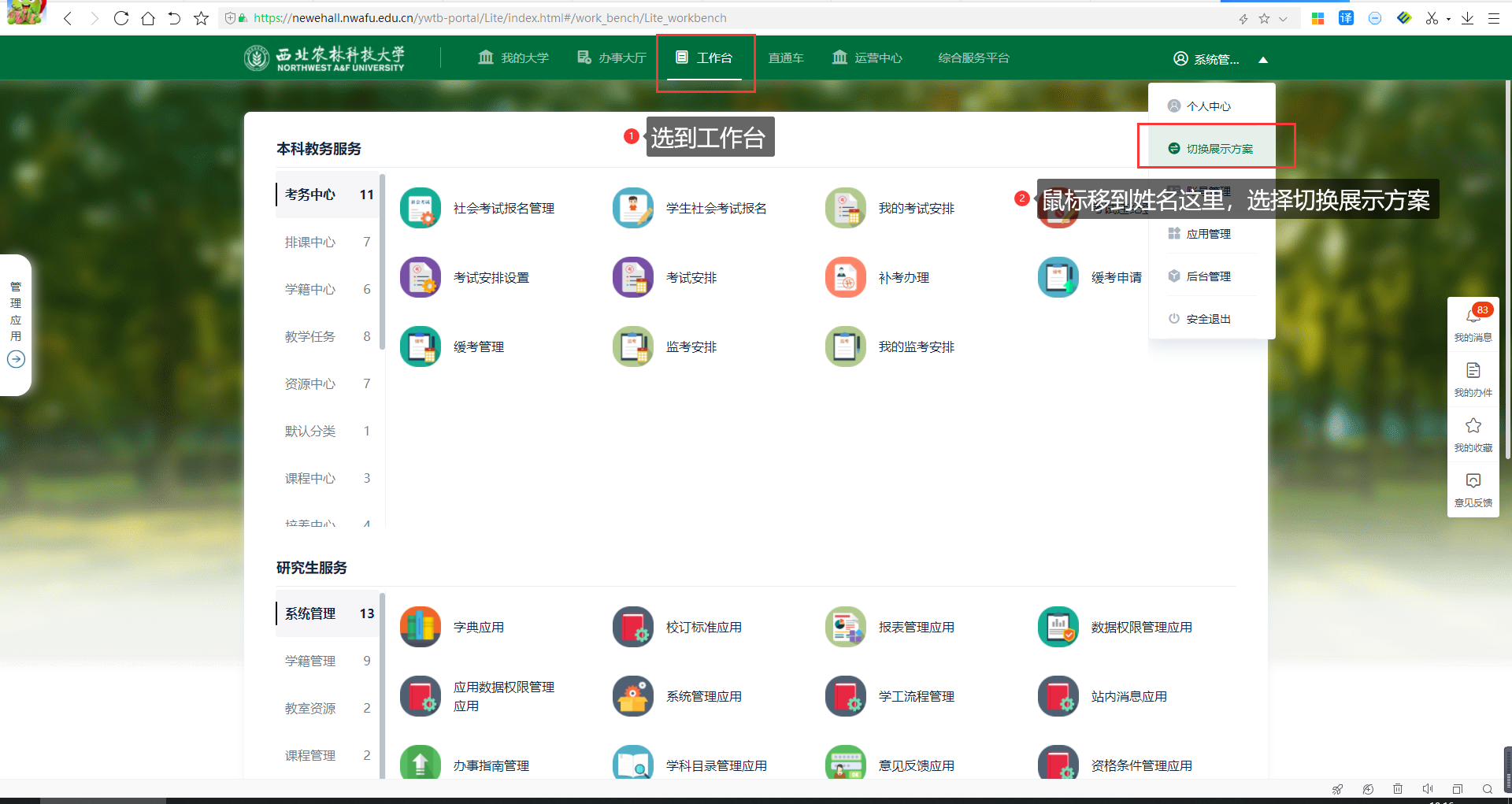 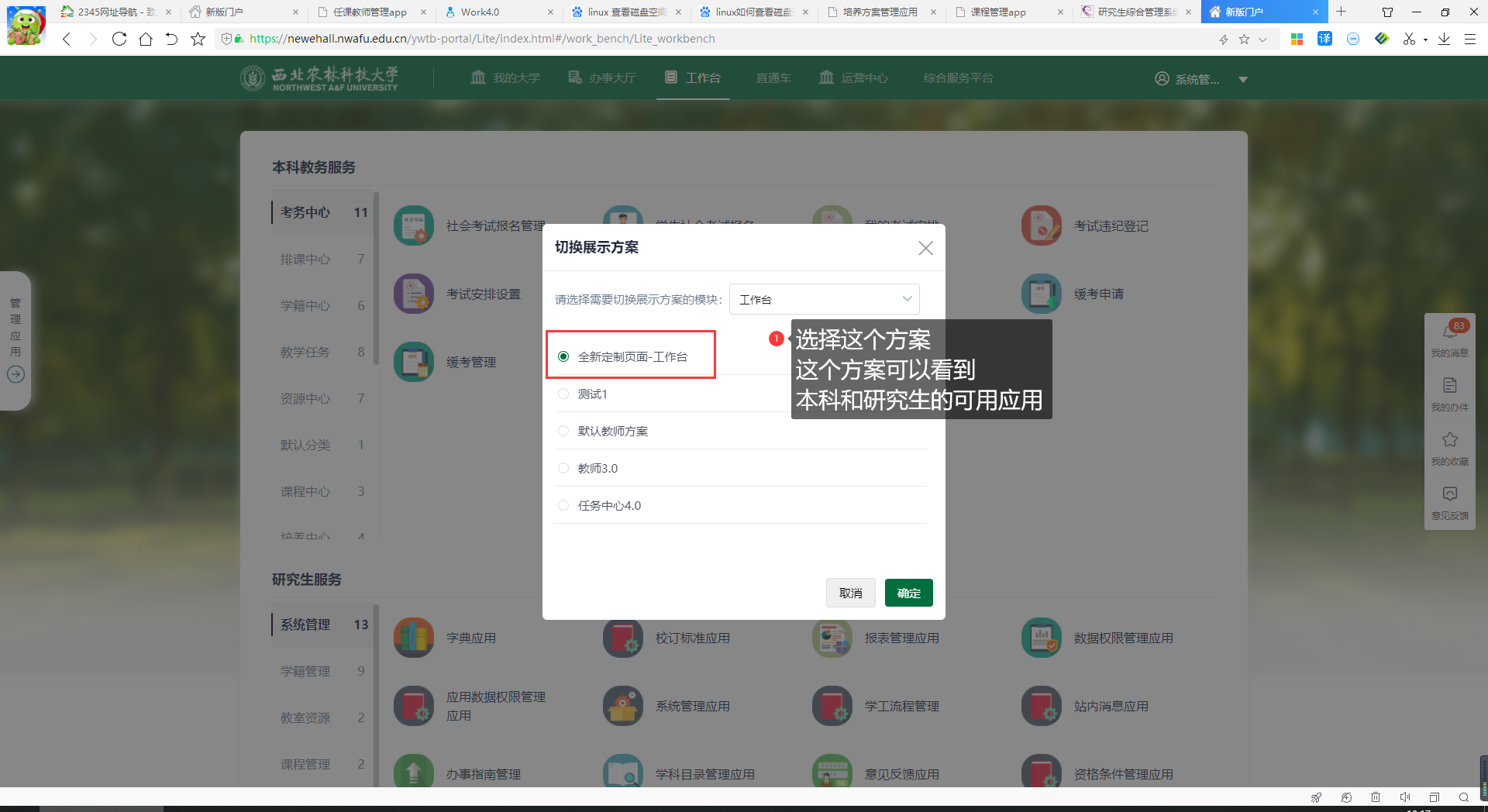 找到应用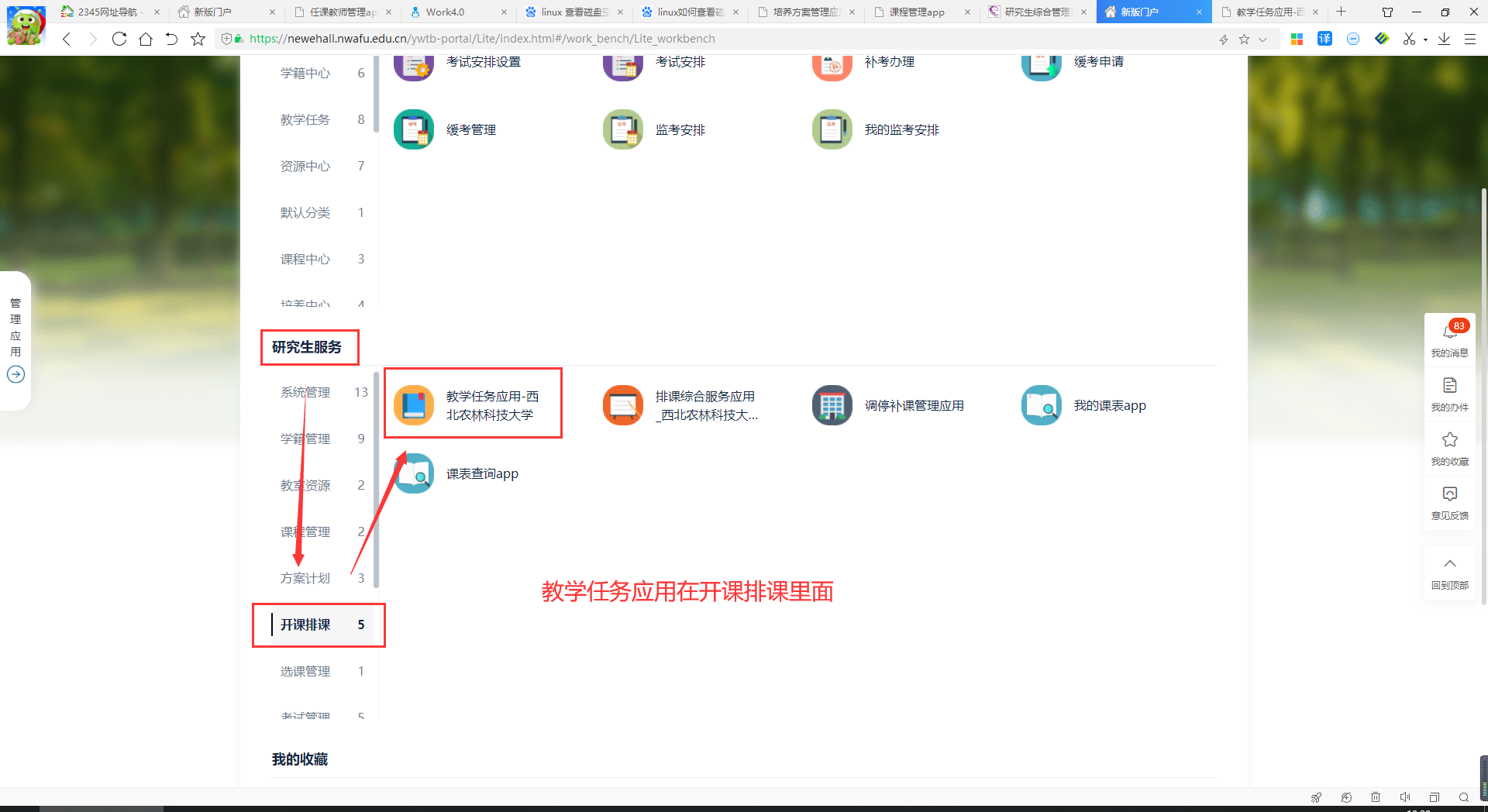 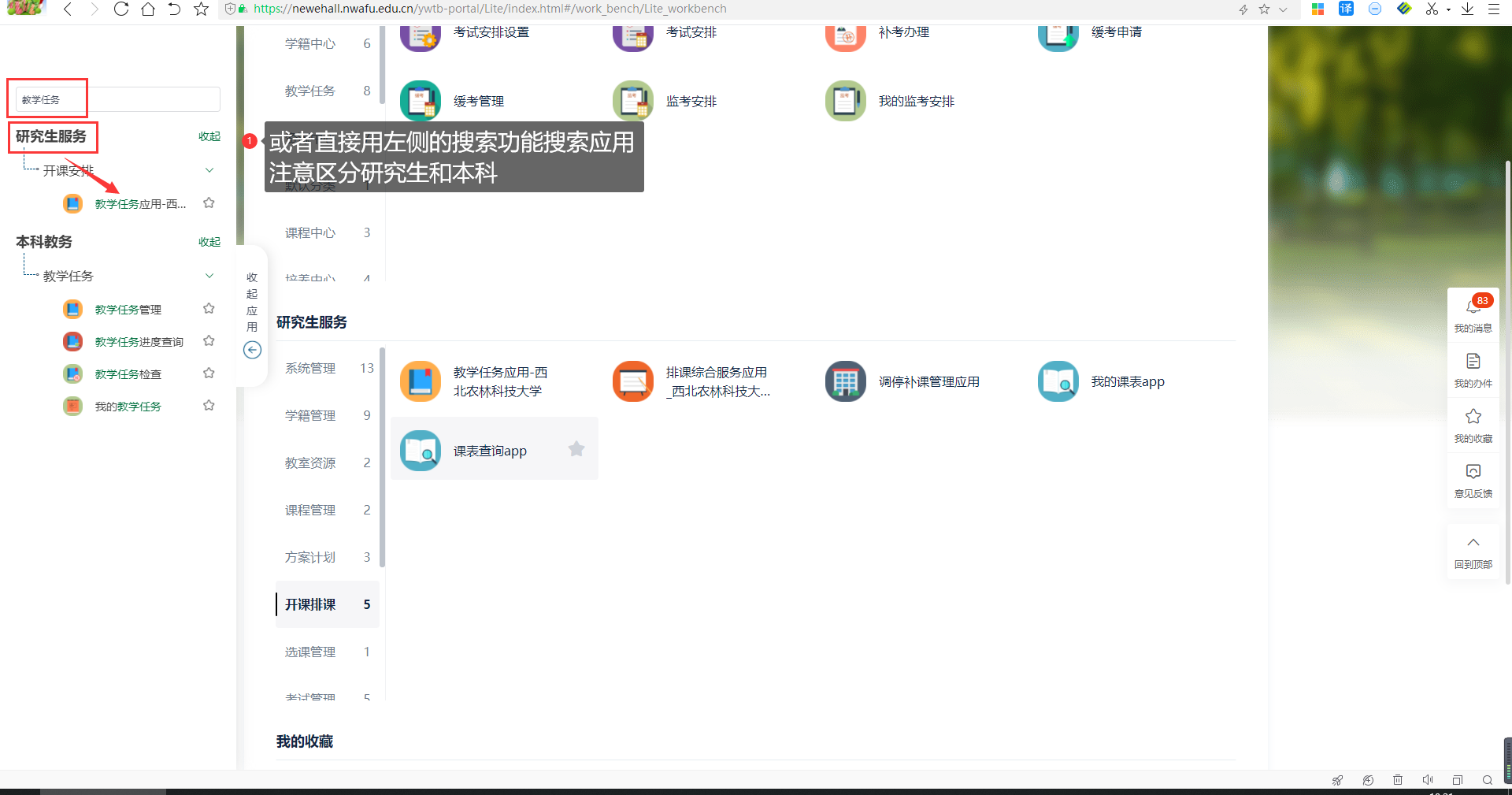 进入维护页面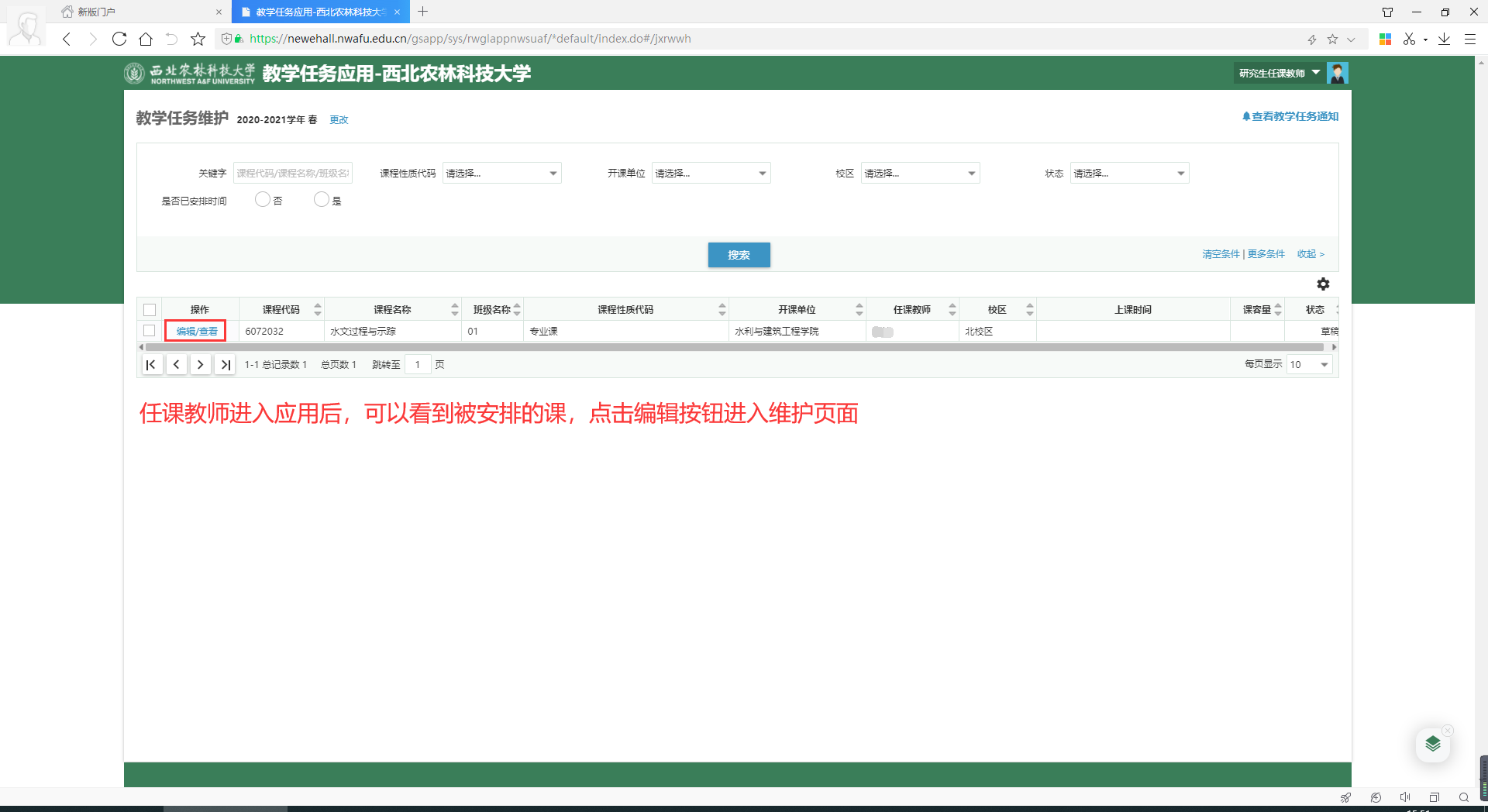 2、维护基本信息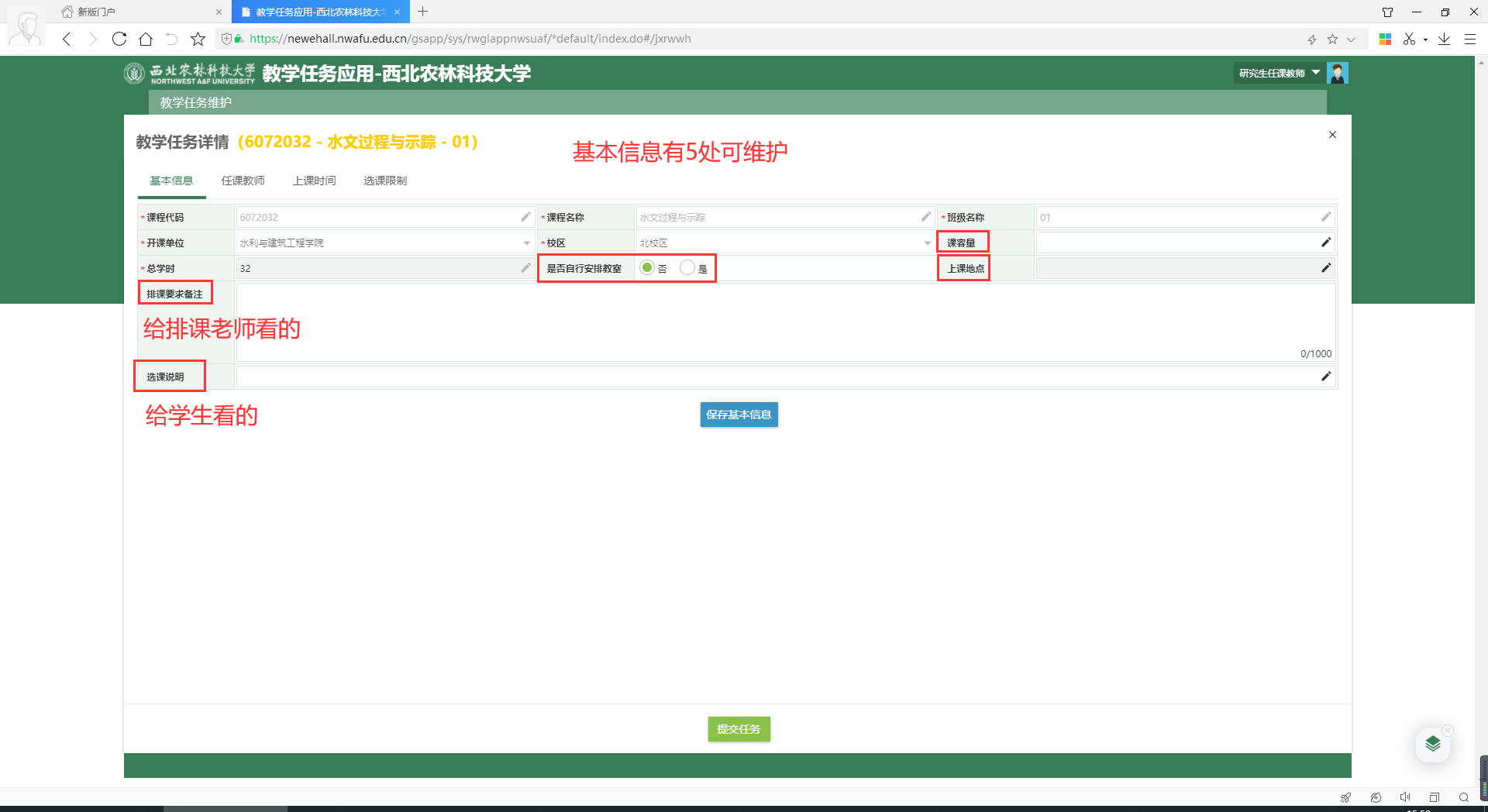 3、维护其他任课教师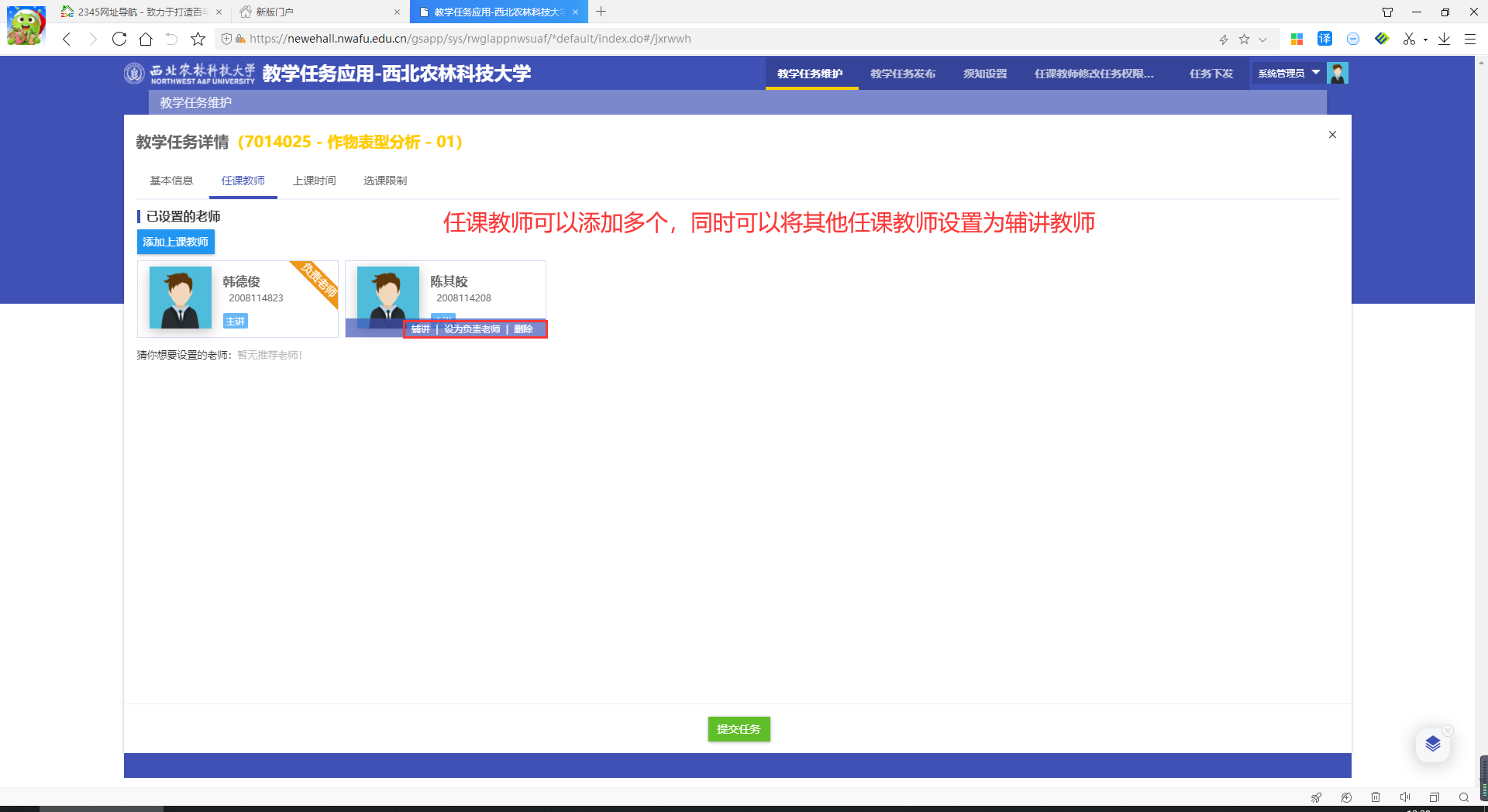 4、维护上课时间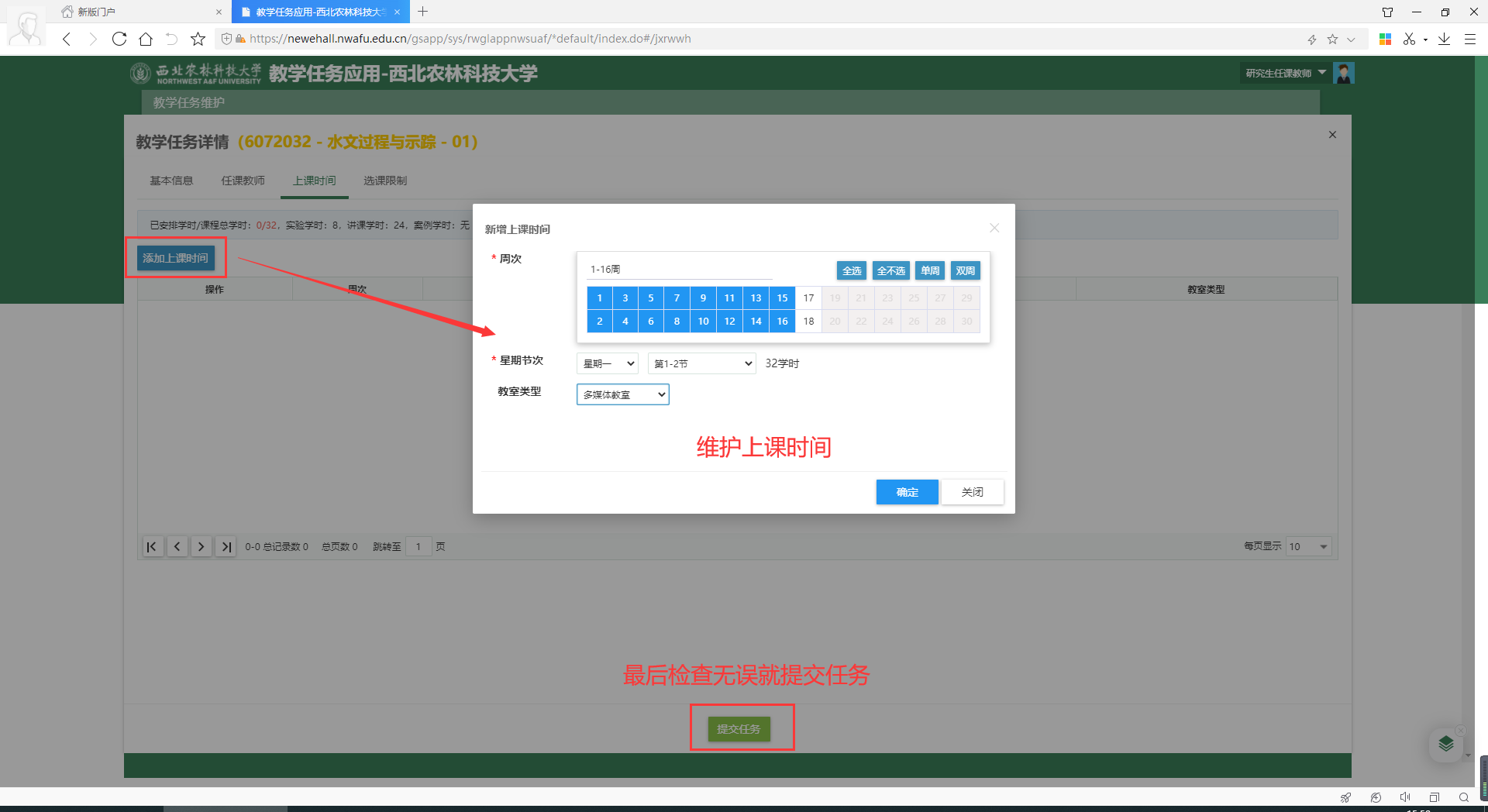 注：维护完了之后一定要提交任务，否则研究生院和院系不好判断是否已维护完成